Faglig råd for service og samferdselReferat til rådsmøte 19. april 2013 - møte 2/2013, Thon Hotel Arena LillestrømMøtestart: kl. 10:00Møteslutt: kl. 16:00Lunsj: kl. 11:30 - 12:30Dagsorden for møte i Faglig råd for service og samferdsel 2/2013Sak 12.2.13	Godkjenning av møteinnkalling og dagsorden v/ rådslederSak 13.2.13	Høring – Økt fleksibilitet i grunnskolenSak 14.2.13	Høring - endring i eksamensordningen i læreplan for fremmedspråkSak 15.2.13	Høring - Ny forskrift til fagskoleloven Sak 16.2.13	Høring – obligatorisk gjennomføring av LærlingeundersøkelsenSak 17.2.13	Høring - Forslag til endringsforskrift for yrkessjåførforskriftenSak 18.2.13	Høring - inntak til videregående opplæringSak 19.2.13	Samfunnskontrakten – forslag til tiltak for å øke antallet voksne som tar fagbrev i service og samferdselSak 20.2.13	Strukturen i våre fagSak 21.2.13	OrienteringssakerSak 22.2.13	EventueltSak 12.2.13	Godkjenning av møteinnkalling og dagsorden v/ rådslederForslag til vedtak:GodkjennesSak 13.2.13	Høring – Økt fleksibilitet i grunnskolenUtdanningsdirektoratet sender med dette på høring et forslag om at skoleeier kan omdisponere inntil fem prosent av det samlede timetallet i det enkelte fag. Endringsforslagene gjelder kun grunnskolen. Sekretariatet vurderer saken til å ligge utenfor rådenes fokusområder og mener derfor det ikke er nødvendig å behandle høringen i faglige råd. Høringsfristen er 10. mai 2013.Høringen finnes på:
http://www.udir.no/Regelverk/Horinger/Saker-ute-pa-horing/Hoering--Okt-fleksibilitet-i-grunnskolen/Arbeidsutvalget har behandlet saken i møte 4. april, og har følgende forslag til vedtak:Faglig råd for service og samferdsel avgir ikke høringssvar.Forslag til vedtak:Arbeidsutvalgets forslag til vedtak godkjennes.Sak 14.2.13	Høring - endring i eksamensordningen i læreplan for fremmedspråkUtdanningsdirektoratet sender med dette på høring forslag om endring i læreplan for fremmedspråk. Forslaget innebærer en endring av eksamensordningen for fremmedspråk nivå I i videregående opplæring.Direktoratet foreslår at eksamensordningen endres fra en fem timers skriftlig eksamen til en kombinert skriftlig-muntlig eksamen på totalt tre timer både for elever og privatister. Forslaget får ikke konsekvenser for antall standpunktkarakterer for elever. For privatister vil endringen innebære at de kun vil få én eksamenskarakter på dokumentasjonen sin.Sekretariatet vurderer ikke høringen til å være innenfor de faglige rådenes fokusområde, og mener derfor at det ikke er nødvendig for rådene å avgi høringsuttalelse i saken. Høringsfristen er 26. mai 2013.Her finner du høringen:
http://www.udir.no/Regelverk/Horinger/Saker-ute-pa-horing/Hoering--endring-i-lareplan-for-fremmedsprak/Arbeidsutvalget har behandlet saken i møte 4. april, og har følgende forslag til vedtak:Faglig råd for service og samferdsel avgir ikke høringssvar.Forslag til vedtak:Arbeidsutvalgets forslag til vedtak godkjennes.Sak 15.2.13	Høring - Ny forskrift til fagskoleloven Kunnskapsdepartementet har sendt på høring forslag til ny forskrift til fagskoleloven. http://www.regjeringen.no/nb/dep/kd/dok/hoeringer/hoeringsdok/2013/horing--ny-forskrift-til-fagskoleloven.html?id=720688De faglige rådene er ikke oppført som høringsinstans. Sekretariatets vurdering er at forslag til ny forskrift til fagskoleloven ikke ligger innenfor de faglige rådenes ansvarsområde og at rådene således avstår fra å gi høringsuttalelse.Høringsfristen er 7. juni 2013.Arbeidsutvalget har behandlet saken i møte 4. april, og har følgende forslag til vedtak:Faglig råd for service og samferdsel avgir ikke høringssvar.Forslag til vedtak:Arbeidsutvalgets forslag til vedtak godkjennes.Sak 16.2.13	Høring – obligatorisk gjennomføring av LærlingeundersøkelsenUtdanningsdirektoratet sender med dette forslag om forskriftsfesting av obligatorisk gjennomføring av Lærlingundersøkelsen på høring.
Lærlingundersøkelsen er en spørreundersøkelse blant lærlinger og lærekandidater som skal gi informasjon om deres lærings- og arbeidsmiljø. Lærlingundersøkelsen er et sentralt verktøy i arbeidet med kvalitet i opplæringen. Sekretariatet mener derfor at det er viktig at de faglige rådene vurderer om det vil være riktig å forskriftsfeste at fylkeskommunene har plikt til å gjennomføre Lærlingundersøkelsen.
Høringen vurderes til å være innenfor SRY og de faglige rådenes fokusområder og sekretariatet anbefaler derfor at rådene avgir en begrunnet høringsuttalelse i saken.Utdanningsdirektoratet foreslår at:•Fylkeskommunane inviterer lærlingar og lærekandidatar som har vore minst 11 månader i lærebedrift, til å svare på Lærlingundersøkinga.•Det blir obligatorisk for fylkeskommunane å gjennomføre Lærlingundersøkinga for det aktuelle utvalet kvart år i perioden frå 15. oktober til 1. desember.•Utdanningsdirektoratet utviklar ein felles rutine for import av respondentdata som minskar arbeidsmengda for fylkeskommunane i samband med igangsetjing av undersøkinga.
Da høringsbrevet på en kortfattet måte gjengir problemstillingen har sekretariatet valgt å ikke lage et eget covernotat til saken.Frist for å sende inn høringssvar er 31. mai 2013.Høringen finnes på:
http://www.udir.no/Regelverk/Horinger/Saker-ute-pa-horing/Hoyring--obligatorisk-gjennomforing-av-Larlingundersokinga/Arbeidsutvalget har behandlet saken i møte 4. april, og har følgende forslag til vedtak:Faglig råd for service og samferdsel støtter Utdanningsdirektoratets forslag slik det fremkommer i høringsbrevet.Forslag til vedtak:Arbeidsutvalgets forslag til vedtak godkjennes.Sak 17.2.13	Høring - Forslag til endringsforskrift for yrkessjåførforskriftenArbeidsutvalget har behandlet saken i møte 4. april. Høringen er sendt videre til arbeidsgruppen for Transport og Logistikk for behandling. Arbeidsgruppen er bedt om å lage et forslag til høringsuttalelse som godkjennes på rådsmøte 19. april.Høringen finnes på:http://www.vegvesen.no/Fag/Publikasjoner/HoringerHøringsfristen er 26. mai 2013.Forslag til vedtak:Arbeidsgruppens forslag til høringsuttalelse godkjennes.Sak 18.2.13	Høring - inntak til videregående opplæringUtdanningsdirektoratet sender med dette på høring forslag til endringer i forskrift til opplæringsloven kapittel 6 om inntak til videregående opplæring. Det foreslås også et nytt kapittel 6A om formidling av lærlinger og lærekandidater. Det tas sikte på at endringene vedtas fra 1.8.2013 og trer i kraft fra 1.1.2014. Det første inntaket som vil reguleres av bestemmelsene er inntaket til skoleåret 2014 - 2015.Høringen finnes på:http://www.udir.no/Regelverk/Horinger/Saker-ute-pa-horing/Hoering---inntak-til-videregaende-opplaring/Vedlagt følger et Covernotat der sekretariatet gir en kort beskrivelse av de problemstillingene som anses som mest relevant for de faglige rådene.Høringsfristen er 25. april 2013.Arbeidsutvalget har spurt 3 medlemmer i rådet til å se grundigere på det som spesifikt berører vårt fagområde, og legge dette frem på rådsmøte 19. april. Arbeidsgruppen består av:Jostein Antonsen fra arbeidstakersidenAnne R. Hegdahl fra arbeidsgiversidenEllinor Tande fra utdanningssidenArbeidsgruppens forslag til høringsuttalelse diskuteres i rådsmøte 19. april.Sak 19.2.13	Samfunnskontrakten – forslag til tiltak for å øke antallet voksne som tar fagbrev i service og samferdselUtdanningsdirektoratet sender med dette oppdrag til faglige råd der rådene blir bedt om å foreslå tiltak for å øke antall voksne som tar fag/ svennebrev. Vedlagt følger bestillingen.Frist for tilbakemelding er 25. april. Sak 20.2.13	Strukturen i våre fagVedlagt følger oppsummeringsnotatet utarbeidet av AU. Dette oppsummeringsnotatet blir grunnlaget for diskusjon.Sak 21.2.13	OrienteringssakerUtvidelse av 10-ukerskurset – statusArbeidsgruppe for IKT-servicefagetSak 22.2.13	EventueltStudiespesialiseringselever i Troms v/ EllinorVår saksbehandler: Hafsa NadeemE-post: hafsa.nadeem@utdanningsdirektoratet.noTlf: 23301213Vår saksbehandler: Hafsa NadeemE-post: hafsa.nadeem@utdanningsdirektoratet.noTlf: 23301213Vår saksbehandler: Hafsa NadeemE-post: hafsa.nadeem@utdanningsdirektoratet.noTlf: 23301213Vår dato:19.04.2013Vår referanse:2012/512Vår dato:19.04.2013Vår referanse:2012/512Deres dato:Deres referanse: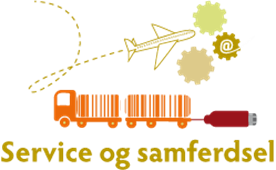 Fra arbeidstakersidenFra arbeidsgiversidenDeltakereJan Sivertsen, NTFUlf-Terje Nyheim Eliassen, Norsk arbeidsmandsforbundHåvard Galtestad, YSKarin Lund, FagforbundetSvein Arne Bergh, SpekterTerje Sundfjord, NHO TransportEddy Kjær, NHO ReiselivAnne Røvik Hegdahl, VirkeFra skoleverket/skoleeierAndre organisasjonerEllinor Tande, UtdanningsforbundetPer Ove Grannes, UtdanningsforbundetJan Tvedt, KSElevorganisasjonen (ikke oppnevnt)Meldt forfall UtdanningsdirektoratetJan Tore Harlyng, KS (sykemeldt)Hafsa Nadeem, rådssekretærLiv Kari Bjørnstad, KS (vara)Jørund Bjølverud, Skolenes LandsforbundJostein Antonsen, Handel og Kontor